ОБЩЕОБРАЗОВАТЕЛЬНАЯ АВТОНОМНАЯ НЕКОММЕРЧЕСКАЯ ОРГАНИЗАЦИЯ«КЛАССИЧЕСКОЕ ОБРАЗОВАНИЕ»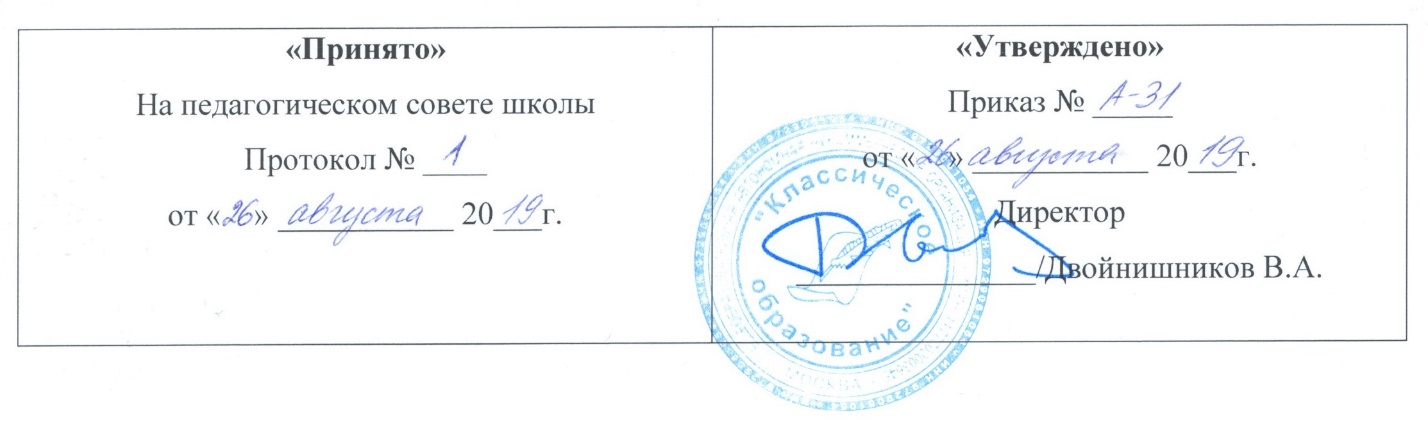 Положение о медицинском кабинете ОАНО «Классическое образование»I. Общие положения 1. Положение регулирует организацию эффективного медицинского обеспечения учащихся, направленного на предупреждение и снижение их заболеваемости в ОАНО «Классическое образование» (далее - Школа), осуществляющей образовательную деятельность по реализуемым ею образовательным программам в соответствии с законодательством Российской Федерации. 2. Настоящее Положение разработано на основании: Федерального закона от 29.12.2012г. № 27Э-ФЗ «Об образовании в Российской Федерации», Методических рекомендаций по организации деятельности медицинских работников, осуществляющих медицинское обеспечение учащихся в общеобразовательных учреждениях, утвержденных приказом Роспотребнадзором от 25 ноября 2015 № 81, СанПиН 2.4.2.2821-10; Приказа Министерства здравоохранения и медицинской промышленности Российской Федерации от 14.03.1995 № 60 «Об утверждении инструкции по проведению профилактических осмотров детей дошкольного и школьного возрастов на основе медикоэкономических нормативов; Приказа Министерства здравоохранения Российской Федерации от 30.12.2003 № 621 «О комплексной оценке состояния здоровья детей»; Приказа Министерства здравоохранения Российской Федерации от 04.04.2003 № 139 «Об утверждении Инструкции по внедрению оздоровительных технологий в деятельность образовательных учреждений»; Приказа Министерства здравоохранения и социального развития Российской Федерации от 29.07.2005 № 487 «Порядок организации оказания первичной медикосанитарной помощи»;Устава школы.II. Основные задачи и виды деятельности медицинского кабинета 1. Основными задачами медицинского кабинета являются: организация и осуществление эффективного медицинского обеспечения учащихся, улучшение его качества; сохранение, укрепление и профилактика здоровья учащихся, снижение заболеваемости;оказание профилактической, диагностической, лечебно-оздоровительной, коррекционной помощи учащимся; приобщение детей и родителей (законных представителей) к здоровому образу жизни, в т.ч. и посредством обеспечения системы рационального питания и физкультурно- оздоровительных мероприятий; осуществление контроля, выполнения санитарно-гигиенических норм и правил. 2. В соответствии с задачами медицинский кабинет осуществляет: медицинскую, профилактическую и санитарно-просветительную работу; контроль санитарно-гигиенических условий в школе, в т.ч. состояния окружающей территории, пищеблока, классных комнат, санитарно-гигиенических комнат и др. помещений школы; контроль организации и качества питания учащихся; гигиеническое воспитание, пропаганду гигиенических знаний по здоровому образу жизни, сохранению и укреплению соматического, репродуктивного, психического здоровья, контроль их эффективности;  проведение амбулаторного приема учащихся; санитарно - просветительную работу с родителями (законными представителями), детьми, педагогическим персоналам по вопросам профилактики заболеваний; иммунопрофилактику инфекционных болезней учащихся; совместно с ГБУЗ «ДГП № 30 ДЗМ» филиал № 4 проводит профилактические диспансерные медицинские осмотры школьников; проведение осмотра всех учащихся на педикулез; направление подростков, старше 15 лет для прохождения ФЛГ обследования ежегодно (по графику); разработку (на основании плановых осмотров) медицинских рекомендаций по коррекции состояния здоровья учащихся; проведение мероприятий по коррекции функциональных нарушений и хронических заболеваний, наиболее часто встречающихся среди учащихся и снижающих возможности их социальной адаптации и интеграции; оказание неотложной медицинской помощи учащимся; взаимодействие с ГБУЗ «ДГП № 30 ДЗМ» филиал № 4 по вопросам профилактики и диспансерного наблюдения детей; разработку и реализацию совместно с педагогическим коллективом школы комплексных мероприятий по сохранению и укреплению здоровья детей на индивидуальном и групповом уровне; ежемесячное планирование профилактических прививок всем учащимся, подлежащим вакцинации с учетом действующего календаря прививок и существующих противопоказании; выдача направление в поликлинику по месту жительства для проведения иммунопрофилактики и контроль за выполнением; ведение учетно-отчетной медицинской документации.III. Организация деятельности медицинского кабинета1. Медицинский кабинет осуществляет свою деятельность на основании годового плана медико-санитарного обслуживания детей по следующим направлениям: организационная работа; лечебно-профилактическая работа; противоэпидемическая работа; санитарно-просветительная работа.2. Медицинский кабинет школы укомплектовывается квалифицированными кадрами, имеющими специальную подготовку, подтвержденную документом установленного образца, с прохождением курсов повышения квалификации. 3.. Медицинский кабинет располагается в школе, отвечает всем санитарногигиеническим требованиям, предъявляемым к медицинским помещениям. 4. Медицинский кабинет школы состоит из одного кабинета и укомплектовывается необходимым оборудованием и инструментарием в соответствии с примерным перечнем оборудования и инструментария медицинского кабинета гимназии, установленным СанПиН. 5. Медицинский кабинет укомплектовывается необходимым набором медикаментов для оказания неотложной помощи, лекарственными средствами, одноразовыми шприцами, стерильными и перевязочными материалами, дезинфицирующими средствами. 6. Работники медицинского кабинета ведут первичную медицинскую документацию по формам, утвержденным федеральными органами исполнительной власти в области здравоохранения, образования. 7. Медработники ведут следующую документацию:оформление индивидуальных медицинских карт на каждого ребенка; оформление документов на вновь прибывших детей; оформление школьных карт на детей, поступающих в школу; анализ заболеваемости и посещаемости детей по группам; составление отчетов по заболеваемости, проф-прививкам и др.; ведение медицинских журналов по установленной форме. 8. Медсестра ведет установленную документацию по питанию детей в школе.IV. Основные мероприятия, проводимые медработниками 1. Медработники обязаны: разрабатывать годовой план медико-санитарного обслуживания детей; проводить медицинские осмотры детей при поступлении в школу с целью выявления больных, в т.ч. на педикулез;  осуществлять систематические наблюдения за состоянием здоровья учащихся, особенно имеющих отклонения состояния здоровья; в рамках организации рационального питания детей осуществляют анализ калорийности питания, проводить бракераж готовой пищи с отметкой о ее качестве, с разрешением раздачи, с отметкой в бракеражном журнале; проводить работу по организации профилактических осмотров учащихся, и проведению профилактических прививок; информировать о результатах медосмотров родителей (законных представителей) учащихся, знакомить педагогов с рекомендациями врачей специалистов; направлять воспитанников на консультации к врачам-специалистам; информировать директора школы, педагогов, учителя физического воспитания о состоянии здоровья учащихся, распределять учащихся на медицинские группы для занятий физическим воспитанием; проводить мероприятия, направленные на повышение уровня компетенции персонала и родителей (законных представителей) школы по вопросам охраны и укрепления здоровья детей, оказывать помощь в проведении специальных занятий с детьми всех групп по тематике ОБЖ; осуществлять учет состояния здоровья детей, их индивидуальных особенностей ребенка при организации оздоровительных мероприятий;своевременно выявлять заболевших детей и изолировать их, оказывать первую медицинскую помощь при возникновении несчастных случаев; информировать директора о необходимости вызова скорой помощи в экстренной ситуации, содействовать этому; незамедлительно информировать директора школы о возникновении среди учащихся случаев инфекционного заболевания, отравления, необычной реакции после применения медицинских препаратов, чрезвычайных ситуациях; сообщать о случаях инфекционных и паразитарных заболеваний среди учащихся и персонала школы в течение 12 часов после установления диагноза в установленном порядке в соответствующие инстанции; проводить работу по профилактике травматизма, учету и анализу всех случаев травм; осуществлять организацию и проведение санитарно-эпидемических мероприятий; проводить работу по формированию здорового образа жизни с персоналом и детьми; вести установленную государственным органом, осуществляющим управление в сфере здравоохранения, медицинскую документацию и учет, обеспечивать хранение медицинского инструментария и оборудования, медикаментов, прививочного материала, следить за их своевременным пополнением; ежемесячно планировать профилактические прививки всем учащимся, подлежащим вакцинации с учетом действующего календаря прививок и существующих противопоказании; выдавать направления в поликлинику по месту жительства для проведения иммунопрофилактики, контролировать выполнение прививок.V. Организация медицинского контроля в школе1. Работники мед.кабинета осуществляют в школе регулярный медицинский контроль за: соблюдением требований по охране жизни и здоровья детей; санитарно-гигиеническим состоянием и содержанием территории всех помещений и оборудования, соблюдением правил личной гигиены учащихся и персоналом; соблюдением рационального режима дня в школе; санитарным состоянием пищеблока: выполнением санитарных требований к мытью посуды; своевременным и полным прохождением персоналом школы обязательных медицинских профосмотров; проведением физкультурно - оздоровительных мероприятий и закаливания, организацией физического воспитания, правильным проведением мероприятий по физической культуре в зависимости от пола, возраста и состояния здоровья учащихся.2. Результаты контрольной деятельности оформляются в виде: аналитической справки; справки о результатах контроля; доклада о состоянии дел по проверяемому вопросу.VI. Ответственность медицинских работников 1. Медицинские работники несут ответственность за выполнение требований, в том объеме, который прописан в должностных обязанностях. 2. Мед. работники несут ответственность за достоверность излагаемых фактов, представляемых в справках, докладах, по итогам медико-санитарной работы.VII. ОЦЕНКА ЭФФЕКТИВНОСТИ РАБОТЫ 1.Отсутствие жалоб со стороны родителей2. Отсутствие заноса и распространения кишечных инфекций в школе 3. Снижение заболеваемости детьми простудными заболеваниями 4. Вакцинирование всего школьного контингента.5. Срок действия Положения не ограничен. При изменении законодательства в акт вносятся изменения в установленном законом порядке.119517, г. Москва, ул. Нежинская, д.19, к.2                                                                                               Тел. 8 (495)241-19-79